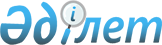 О внесении дополнения в приказ Министра образования и науки Республики Казахстан от 7 декабря 2011 года № 514 "Об утверждении Перечня республиканских и международных олимпиад и конкурсов научных проектов (научных соревнований) по общеобразовательным предметам, конкурсов исполнителей, конкурсов профессионального мастерства и спортивных соревнований"http://adilet.zan.kz/rus/docs/V2000020105Приказ Министра образования и науки Республики Казахстан от 6 марта 2020 года № 89. Зарегистрирован в Министерстве юстиции Республики Казахстан 11 марта 2020 года № 20105       ПРИКАЗЫВАЮ:        1. Внести в приказ Министра образования и науки Республики Казахстан от 7 декабря 2011 года № 514 "Об утверждении Перечня республиканских и международных олимпиад и конкурсов научных проектов (научных соревнований) по общеобразовательным предметам, конкурсов исполнителей, конкурсов профессионального мастерства и спортивных соревнований" (зарегистрированный в Реестре государственной регистрации нормативных правовых актов 27 декабря 2011 года под № 7355, опубликованный в газете "Казахстанская правда" от 21 апреля 2012 года № 112-113 (26931-26932)) следующее дополнение:       в Перечне республиканских и международных олимпиад и конкурсов научных проектов (научных соревнований) по общеобразовательным предметам, конкурсов исполнителей, конкурсов профессионального мастерства и спортивных соревнований, утвержденном указанным приказом:       раздел "4. Республиканские олимпиады по общеобразовательным предметам:" дополнить подпунктом 19) следующего содержания:      "19) Национальная интеллектуальная олимпиада для сельских школ "Mың бала".".      2. Комитету дошкольного и среднего образования Министерства образования и науки Республики Казахстан (Куптлеуова Б.А.) в установленном законодательством Республики Казахстан порядке обеспечить:      1) государственную регистрацию настоящего приказа в Министерстве юстиции Республики Казахстан;      2) размещение настоящего приказа на интернет-ресурсе Министерства образования и науки Республики Казахстан после его официального опубликования;      3) в течение десяти рабочих дней после государственной регистрации настоящего приказа представление в Юридической департамент Министерства образования и науки Республики Казахстан сведений об исполнении мероприятий, предусмотренных подпунктами 1) и 2) настоящего пункта.      3. Контроль за исполнением настоящего приказа возложить на вице-министра образования и науки Республики Казахстан Каринову Ш.Т.      4. Настоящий приказ вводится в действие по истечении десяти календарных дней после дня его первого официального опубликования.© 2012. РГП на ПХВ «Институт законодательства и правовой информации Республики Казахстан» Министерства юстиции Республики Казахстан      Министр образования и науки
Республики Казахстан А. Аймагамбетов